СПРАВКАСПРАВКА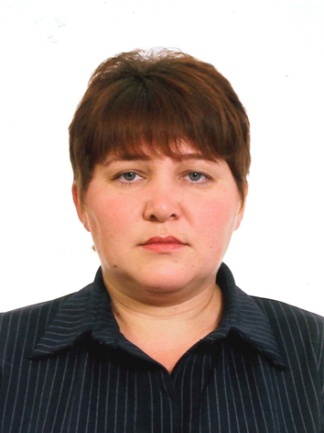 Бикбатырова Ляйсан МудавировнаБикбатырова Ляйсан МудавировнаАкушерка Старошарашлинского ФАПАкушерка Старошарашлинского ФАПДата рождения:14.06.1986г.Место рождения:д.Килькабызово ,Бакалинский район Республики Башкортостан Национальностьтатарка                                                                                                                                                                                          Образование:высшее,ВЭГУ,2016г.специальность: педагогическое образованиеУченая степень (звание)не имеетне имеетЯвляется ли депутатом выборных органов власти:Депутат Совета сельского поселения Старошарашлинский сельсовет муниципального района Бакалинский район Республики БашкортостанДепутат Совета сельского поселения Старошарашлинский сельсовет муниципального района Бакалинский район Республики БашкортостанПартийная принадлежность:беспартийнаябеспартийнаяГосударственные награды:Не имеетНе имеетСемейное положение:замужемзамужем